		Соглашение		О принятии согласованных технических правил Организации Объединенных Наций для колесных транспортных средств, предметов оборудования и частей, которые могут быть установлены и/или использованы на колесных транспортных средствах, и об условиях взаимного признания официальных утверждений, выдаваемых на основе этих правил Организации Объединенных Наций*(Пересмотр 3, включающий поправки, вступившие в силу 14 сентября 2017 года)_________		Добавление 52 — Правила № 53 ООН		Пересмотр 3 — Поправка 11Дополнение 24 к поправкам серии 01 — Дата вступления в силу: 24 сентября 2023 года		Единообразные предписания, касающиеся официального утверждения транспортных средств категории L3 в отношении установки устройств освещения и световой сигнализацииНастоящий документ опубликован исключительно в информационных целях. Аутентичным и юридически обязательным текстом является документ: ECE/TRANS/WP.29/2023/31._________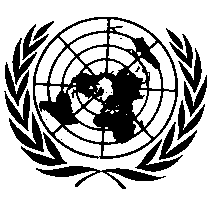 ОРГАНИЗАЦИЯ ОБЪЕДИНЕННЫХ НАЦИЙВключить новый пункт 2.22 следующего содержания:«2.22	“сигнал предупреждения о возможности наезда сзади (СПНС)” означает автоматический сигнал, подаваемый идущим впереди транспортным средством следующему за ним транспортному средству. Он предупреждает о том, что следующее сзади транспортное средство должно принять чрезвычайные меры, чтобы избежать столкновения». Пункт 5.13 изменить следующим образом:«5.13	Цвета огней 	...	сигнал предупреждения о возможности наезда сзади: оранжевый».Включить новый пункт 5.15.8 следующего содержания:«5.15.8 	Сигнал предупреждения о возможности наезда сзади (пункт 6.17)».Пункт 6.9.2 изменить следующим образом:«6.9.2	Схема электрических соединений	Сигнал должен подаваться при помощи отдельного механизма управления, позволяющего одновременно подать напряжение на все указатели поворота. Кроме того, он может включаться автоматически при столкновении транспортного средства либо после отключения сигнала аварийной остановки, как указано в пункте 6.14 ниже. В таких случаях он может выключаться вручную.Сигнал предупреждения об опасности может также включаться автоматически, для того чтобы указать другим участникам дорожного движения риск непосредственной опасности, как это определено в Правилах; в таком случае этот сигнал остается включенным до его выключения вручную или автоматически».Включить новый пункт 6.17 и его подпункты следующего содержания:«6.17	Сигнал предупреждения о возможности наезда сзади 6.17.1	Установка	Факультативна.	Сигнал предупреждения о возможности наезда сзади должен подаваться посредством одновременного приведения в действие всех установленных огней указателей поворота в соответствии с описанием, содержащимся в пункте 6.17.7.6.17.2	Число	Как указано в пункте 6.3.1.6.17.3	Схема монтажа	Как указано в пункте 6.3.2.6.17.4	Размещение	Как указано в пункте 6.3.3.6.17.5	Геометрическая видимость	Как указано в пункте 6.3.4.6.17.6	Ориентация	Как указано в пункте 6.3.5.6.17.7	Схема электрических соединений	Соблюдение этих требований подтверждается подателем заявки с помощью соответствующего метода моделирования или иного метода проверки, признаваемого технической службой, ответственной за официальное утверждение типа.6.17.7.1	Все огни сигнала предупреждения о возможности наезда сзади должны мигать в одной фазе с частотой 4,0 +/– 1,0 Гц.6.17.7.1.1	Однако если в любом из огней сигнала предупреждения о возможности наезда сзади транспортного средства используются источники 
света с нитью накаливания, то частота мигания должна составлять 
4,0 +0,0/–1,0 Гц.6.17.7.2	Сигнал предупреждения о возможности наезда сзади должен работать независимо от других огней.6.17.7.3	Сигнал предупреждения о возможности наезда сзади должен включаться и выключаться автоматически.6.17.7.4	Сигнал предупреждения о возможности наезда сзади не должен включаться, если активированы указатели поворота, сигнал предупреждения об опасности или сигнал аварийной остановки.6.17.7.5	Сигнал предупреждения о возможности наезда сзади может включаться только при следующих условиях:“Vr (относительная скорость)”: означает разницу в скорости между транспортным средством с сигналом предупреждения о возможности наезда сзади и следующим за ним по той же полосе транспортным средством.“TTC (время до столкновения)”: означает расчетное время до столкновения транспортного средства с сигналом предупреждения о возможности наезда сзади и следующего за ним транспортного средства, исходя из того предположения, что относительная скорость на момент расчета остается постоянной.6.17.7.6	Время включения сигнала предупреждения о возможности наезда сзади не должно превышать 3 секунд.6.17.8	Контрольный сигналФакультативный».E/ECE/324/Rev.1/Add.52/Rev.3/Amend.11−E/ECE/TRANS/505/Rev.1/Add.52/Rev.3/Amend.11E/ECE/324/Rev.1/Add.52/Rev.3/Amend.11−E/ECE/TRANS/505/Rev.1/Add.52/Rev.3/Amend.11E/ECE/324/Rev.1/Add.52/Rev.3/Amend.11−E/ECE/TRANS/505/Rev.1/Add.52/Rev.3/Amend.1122 November 2023VrАктивацияVr > 30 км/чTTC ≤ 1,4Vr £ 30 км/чTTC ≤ 1,4 / 30 × Vr